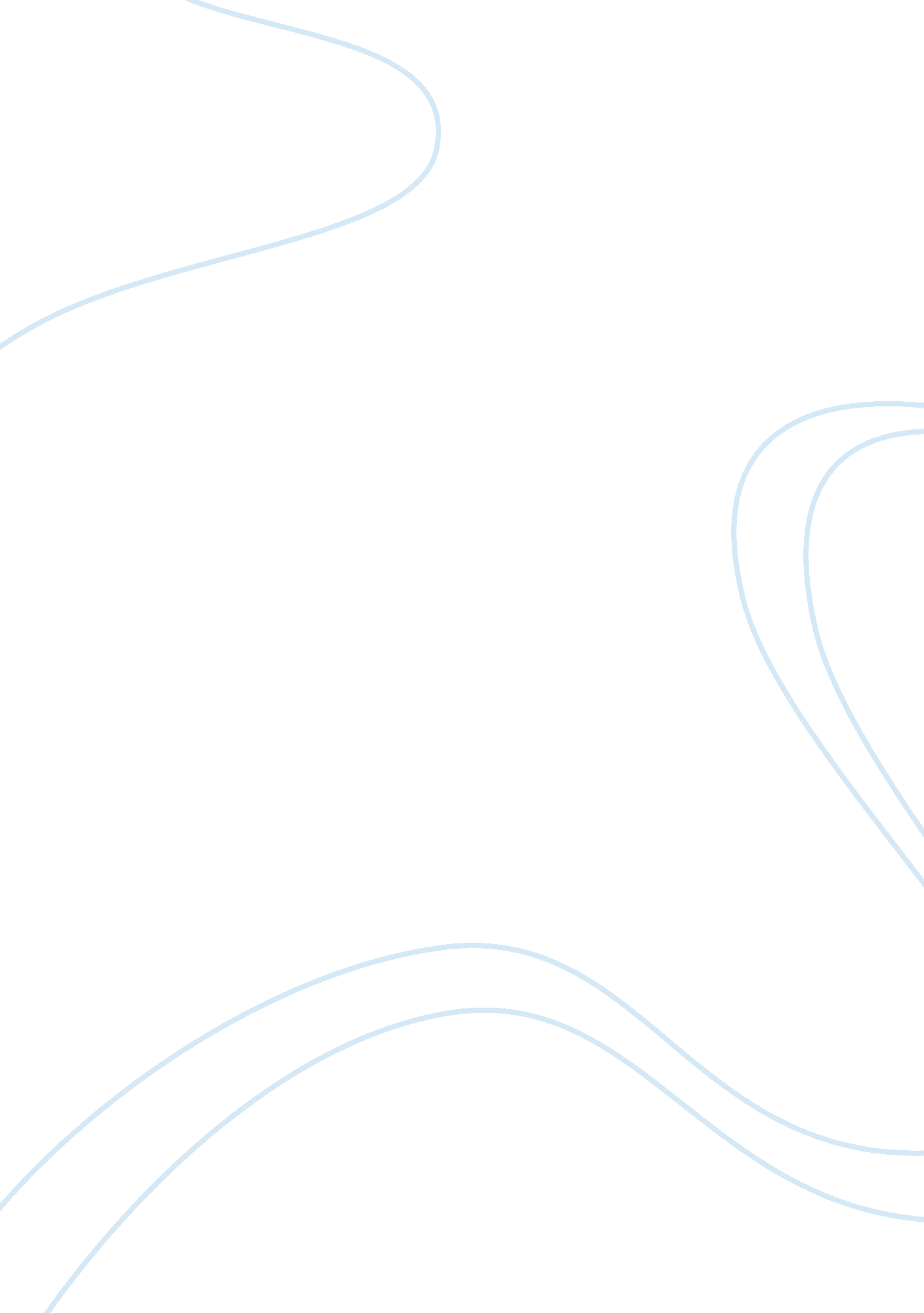 Toyota jidosha evaluation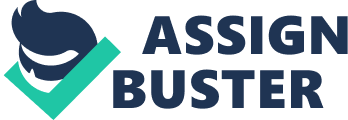 Jasmanjot singh Aujla Introduction: Toyota Jidosha is a Japanese car producer headquartered in Toyota, Aichi, Japan. In March 2014 the multinational organization comprised of 338, 875 workers worldwide and, as of February 2016, is the thirteenth biggest organization on the planet by income. Toyota was the biggest vehicle maker in 2012 in front of the Volkswagen Group and General Motors. The organization was established by Kiichiro Toyoda in 1937 as a spinoff from his dad’s organization Toyota Industries to make autos. Three years prior, in 1934, while still a branch of Toyota Industries, it made its first item, the Type A motor, and, in 1936, its first traveller auto, the Toyota. Toyota Australia is an entirely possessed auxiliary of Japan’s Toyota Motor Corporation. We offer autos that are either foreign made to Australia or produced in Australia, to both private purchasers and to private and government armadas. Our clients the nation over are adjusted by our broad merchant arrange which is comprised of 210 Toyota merchants and 19 Lexus merchants who utilize more than 13, 000 individuals. The fundamental issues are that in light of the fact that the base of clients is influenced because of some showcasing issues so the entire benefit of organization has additionally influenced. So the organization needs a statistical surveying to come to think about the primary reason of misfortune. So for this, there is expected to counsel everybody in the organization about the primary issues. Counsel Process: Initial issues will be talked about or counselled with the CEO of the organization in definite stride. In the first place the given issue will talk about with the director then he will give a few criticisms, after that it would be counselled with the chief about inputs given by administrator and the entire staff. To get these inputs, it would be essential send sends, freebees to them and in end the entire accumulated data ought to should be talked about with the CEO of the organization and take fitting choice about the statistical surveying. This kind of data will get past some vis-à-vis interviews with chiefs and bosses in any working day Proposition for Proposed Research I. The primary motivation behind an exploration proposition is to demonstrate that the issue you propose to examine is sufficiently huge to warrant the examination, the strategy you plan to utilize is appropriate and plausible, and the outcomes are probably going to demonstrate productive and will make a unique commitment. II. On the working environment for research we require some staff and they have legitimate information about what they will inquire about. So every one of the information ought to be accessible to them. Assets ought to be accessible at all the time so the staff individuals and laborers won’t appear to be any postponement in their work. III. Research targets for a business fill in as a strategy for keeping the venture on track. Amid the examination, representatives may discover elective courses or answers that have all the earmarks of being more intriguing than the objectives or targets laid out in the report. The Objectives of our statistical surveying arrangement is to give you mindfulness with the goal that Toyota supplies might have the capacity to expand income over the coming months. Preliminary Project Scope I A Preliminary Project ScopeStatement is one of the outputs of the Project Initiation process group. The purpose of the Preliminary Project Scope Statement is to identify the high level project objectives. The objectives must be clear, actionable and measurable. Fair-weather CEO is to look for a way to strengthen the company and turn profits around as quickly as possible so as not to lose more shareholders. II. External Agencies: Harrison Market Research, Communication and Market Research Associates Ltd. what’s more, Roy Morgan Research Centre. These are some outside organizations which might be counselled in future to get advantage from their ability. III. Research Location: It is the sharp essential thing to put as a main priority that which territory needs to choose for research. It will valuable for an organization on the off chance that it is picking that zone where the contenders are less so they can without much of a stretch come to think about requirements of clients that what they need so that an organization can set up its goals. For instance, on the off chance that we pick Flinders Park for our examination then it will likewise be seen about all different surroundings rural areas like Findon, Woodville and position of different contenders there. IV. Planned Research Methodologies: Firstly it’s important to arrange a due date of any venture before beginning like 1 month and the following stride is to arrange all framework in the information must be gathered like all the staff, labourers, administrators whose are required for the exploration ought to be there. Ultimately, all the gathered information is to be accumulated deliberately and enter the exchanges as per the proprietor of business. A useful way to deal with arranging that guarantees you has a workforce of the correct size with the correct aptitudes and abilities. Finish The Project Scope: In condition to every one of the components, it’s important to talk about the terms and conditions with the chief and CEO of the organization. The fundamental target is to construct the client base which prompts to the achievement of the organization. To start with it ought to be talked about with director after get his inputs then this data about the venture will counsel with the proprietor. So at last, he will choose what to do and how to do this venture in the given spending plan. Q) Market Research Plan? Description of the Problem –At prior Toyota was the most popular organization everywhere throughout the world yet because of high rivalry between other auto organization, for example, Suzuki , bmw, hundai The Suzuki , and BMW is being gaining less benefit in this refined period . Moreover the base of clients is being declining because of changing taste and inclination. Though, others are additionally serving great elements autos. As per this circumstance exploratory research is the most ideal way out to tackle the issue. Finished Project Scope-Firstly it’s important to arrange a due date of any venture before beginning like 1 month and the following stride is to arrange all framework in the information must be gathered like all the staff, specialists, administrators whose are required for the examination ought to be there. Ultimately, all the gathered information is to be assembled methodically and enter the exchanges as per the proprietor of business. A down to earth way to deal with arranging that guarantees you has a workforce of the correct size with the correct aptitudes and abilities. Types of Data-According to this, Primary and Secondary data methods can be use to study the case- Primary information. It accumulates unique data specifically for your motivation, as opposed to being assembled from distributed sources. We can deliver by impart to individuals as we will do review framework into rural areas so essential information accumulation would be appropriate technique for this examination. Secondary strategyIt assembles existing data through accessible sources. Auxiliary information illustrations incorporate data on the web, existing statistical surveying comes about, existing information from your own particular stock records and client database, data from offices, for example, industry bodies, government organizations, libraries and nearby committees. Identify Suitable Data Gathering Methods – Exploraty research – Primary Research Data-We want this research to know about the needs of the present period and requirements of the customers. Benefits-We want the employees that are fully trained, punctual and full active persons. By which we can save our time from getting rid of failure ideas on task. Internal Data source-The data source will help us to know about our company that how and on which strategies it is going on. Financial records-From this we are able to know about our expenditure and about budgets. Sales report-It tells us about the demands of the products i. e. which product is important for the customer. Qualification required Data;- Probability method: A likelihood examining strategy is any technique for testing that uses some type of arbitrary determination. With a specific end goal to have an irregular choice technique, you should set up some procedure or system that guarantees that the diverse units in your populace have level with probabilities of being picked. There are rural areas which are chosen and their names are given beneath. These rural areas are chosen for the research. So in this examination there is have to gather the examples haphazardly from every one of these rural suburbs Information Processing Methods- Preparing of essential information: The essential information gathered from the field stays in the crude type of proclamations, digits and subjective terms. The crude information contains blunder, exclusions and in textures. The accompanying strides are included in the preparing of essential information. (1)Editing of information: The altering of information should be possible at two phases: field and post-field altering. The field altering is a survey of revealing by the agent for finishing what has been composed in a curtailed shape amid talking the respondent . ii)The coding of informTo keep the reaction with in restricted options, we have to Dole out some in order or numerical images or both to the appropriate responses. iii)Organization of Data: The information data gathered through various sources ought to be sorted out. The main undertaking in such manner is to create ace diagram For instance in a neighborhood, we record singular family units in columns and the points of interest of populace, capacity, offices and enhancements and so on in segments. (iv)Classification of information: An enormous volume of crude information gathered through field overview should be assembled for comparable points of interest of individual reactions. The way toward sorting out information into gatherings and classes on the premise of specific qualities is known as the arrangement of information Introduction of information: The introduction of information could be forbidden, Statistical and cartographic. If there should be an occurrence of unthinkable type of introduction, information identified with various factors ought to be ordered and thought about. Different Statistical procedures are accessible to determine exact and exact outcomes , Since systems have an extensive territory combined with the constraints of their Own, choice of proper method should be made for the reason. Tabular Presentation: It is utilized for synopsis of information in its miniaturized scale frame. It helps in the investigation of patterns, relationship and different Characteristics of a given information. Basic organization is utilized to answer address identified with one normal for the information though complex classification is utilized to exhibit a few interrelated attributes Graphical Methods: This is a rundown of graphical techniques with a scientific premise. Included are outline systems, diagram methods, plot techniques, and different types of perception. The diagram alludes to the course of action of level and in addition vertical lines in inch or centimeter’s divisions. These divisions are in a number-crunching arrangement. A diagram is utilized to find the position of a given trademark as for two factors spoke to by two tomahawks of the chart. Cartographic Presentation of Data: The essential information gathered through the field overview might be introduced cartographically. The portrayal of information in visual shape alludes either to time, space or to both. The cartographic introduction alludes to the show of information by developing charts, outlines and maps. The arrangement of information is changed into some type of figure which is utilized for representations. These figures could be realistic, geometric or topic particular maps. A short examination on various type of cartographic introduction is given here Compound Graphs: These diagrams are being utilized to speak to at least two ward amounts in the meantime. Diverse amounts spoke to by bends are either superimposed on the highest point of each other or put on the each other in total. For instance, compound charts of male and female populace or provincial and urban populace can be utilized to speak to the two sections of populace. Correspondingly, factors having three or four fragments can likewise be spoken to through compound chart. Diagrammatic Presentations: Diagrams are both graphical and geometric in nature. The prepared information is depicted through various outlines for visual introductions. It is vital to make utilization of graphs in view of their relative value of visual introduction. The charts generally allude to time or space or both the attributes identified with one area. Approval – To The proprietor The Toyota organization Sub: Approval of plan statistical surveying venture Sir, This is respect in endorsement of plan statistical surveying . This venture comprises of the length of 1 months (timetable is appeared above) and it will take at around $54568 (Details given in venture). This venture will be completed from the five rural areas. It would be ideal if you give endorsement so we can begin this venture at the earliest opportunity. Yours appreciative Suburbs Sample population Total population Techniques Flinders park 150 1300 Interviews Findon 250 1200 Survey Woodville 180 1150 Group Discussion Kurralta park 220 900 Depth interviews Allenby Gardens 260 1400 Surveys 